ที่  มท ๐๘๑9.2/ว						กรมส่งเสริมการปกครองท้องถิ่น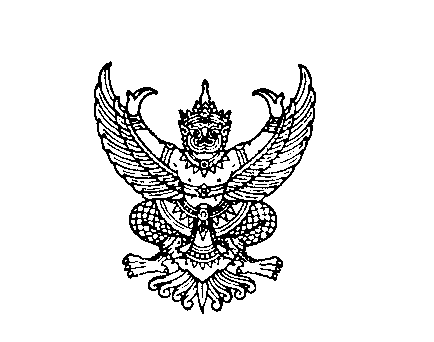 								ถนนนครราชสีมา เขตดุสิต กทม. ๑๐๓๐๐	พฤศจิกายน  2562เรื่อง  ขอความร่วมมือองค์กรปกครองส่วนท้องถิ่นส่งเสริมสนับสนุนผักสดผลไม้สดปลอดสารเคมีเรียน  ผู้ว่าราชการจังหวัด ทุกจังหวัดสิ่งที่ส่งมาด้วย 	สำเนาหนังสือกรมอนามัย กระทรวงสาธารณสุข ที่ สธ 0908.03/7995 	ลงวันที่ 28 ตุลาคม 2562 					         จำนวน 1 ชุด	ด้วยกรมส่งเสริมการปกครองท้องถิ่นได้รับแจ้งจากกรมอนามัย กระทรวงสาธารณสุขว่า 
ได้ขับเคลื่อนการดำเนินงานการจัดการสุขาภิบาลอาหาร ตามพระราชบัญญัติการสาธารณสุข พ.ศ. 2562 และที่แก้ไขเพิ่มเติม ซึ่งพระราชบัญญัติดังกล่าวได้กระจายอำนาจให้กับองค์กรปกครองส่วนท้องถิ่นในการกำกับ ติดตาม ดูแลสถานประกอบกิจการ ในการควบคุมดูแลขององค์กรปกครองส่วนท้องถิ่น อาทิ ตลาดค้าส่ง ตลาดสด ตลาดนัด สถานที่จำหน่ายอาหาร เพื่อให้ถูกต้องตามหลักวิชาการ กรมส่งเสริมการปกครองท้องถิ่น จึงขอให้จังหวัดประชาสัมพันธ์ขอความร่วมมือ
องค์กรปกครองส่วนท้องถิ่น ส่งเสริมสนับสนุนผักสดผลไม้สดปลอดสารเคมีในตลาดค้าส่ง ตลาดสด ตลาดนัด สถานที่จำหน่ายอาหาร และสถานประกอบกิจการในความดูแลขององค์กรปกครองส่วนท้องถิ่น โดยเลือกผักสด ผลไม้สดที่ผ่านการตรวจสอบและที่เพาะปลูกแบบเกษตรอินทรีย์ รวมทั้งเน้นย้ำการล้างผักสดผลไม้สด
ที่ถูกสุขลักษณะ เพื่อความปลอดภัยของผู้บริโภค ทั้งนี้ สามารถดาวน์โหลดเอกสารประชาสัมพันธ์ตาม QR Code ท้ายหนังสือนี้ รายละเอียดปรากฏตามสิ่งที่ส่งมาด้วยจึงเรียนมาเพื่อโปรดพิจารณาขอแสดงความนับถืออธิบดีกรมส่งเสริมการปกครองท้องถิ่น                                                                                                                                                                                                                                                                                                                                                                                                                                                                                                                                                                                                                                                                                                                                                                                                                                                                                                                                                                                                                                                                                                                                                                                                                                                                                                                                                                                                                                                                                                                                                                                                                                                                                                                                                                                                                                                                                                                                                                                                                                                                                                                                                                                                                                                                                                                                                                                                     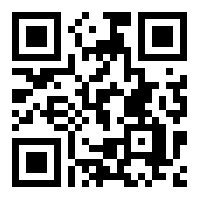 